MATEMATYKA – PAULINA LEWIŃSKAKLASA 6A26.03.2020 r. - CZWARTEKTEMAT: Zaznaczanie liczb ujemnych  i dodatnich na osi liczbowej.Przepisz lub wydrukuj i wklej do zeszytu notatkę ( załącznik - zdjęcie)Rozwiąż w zeszycie zadanie 4 strona 155 oraz w zeszycie ćwiczeń ćw. 2 str. 9.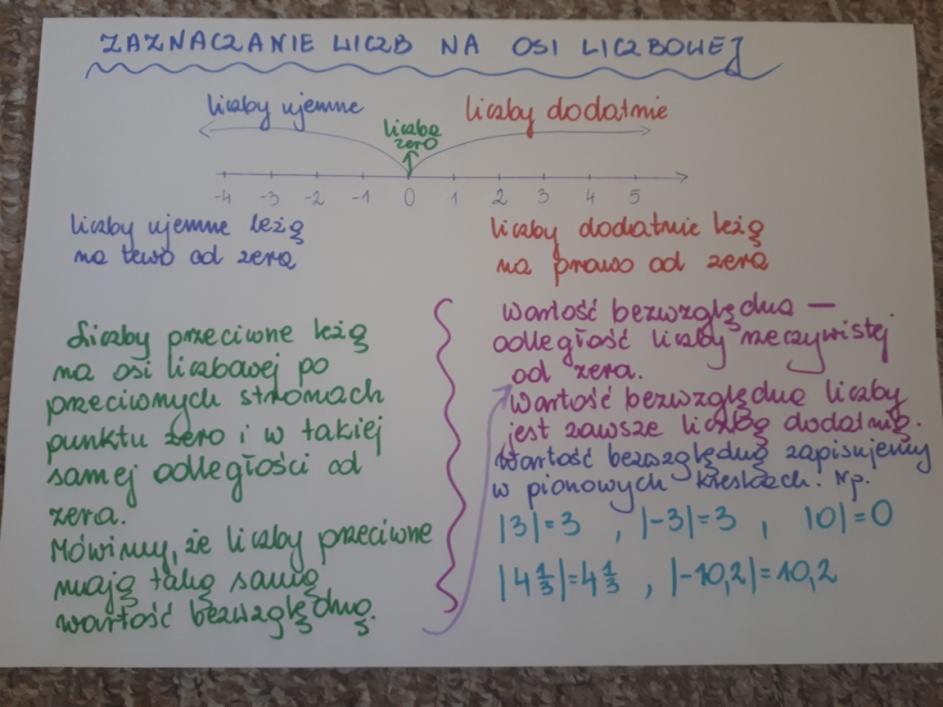 27.03.2020 r. - PIĄTEKTEMAT: Porównywanie liczb ujemnych i dodatnich.Przepisz lub wydrukuj i wklej do zeszytu notatkę ( załącznik - zdjęcie)Rozwiąż w zeszycie zadanie 3 i 4 strona 156.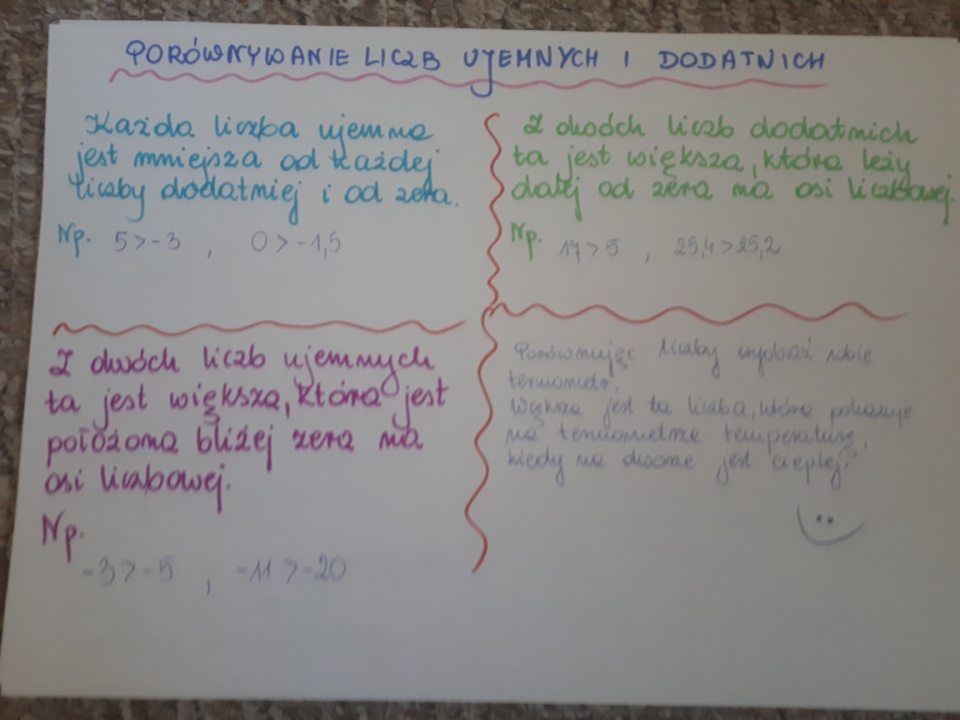 